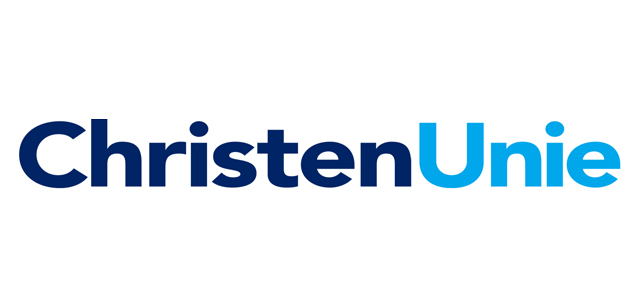 JAARVERSLAG 2023  -In maart 2023 waren verkiezingen voor Provinciale Staten en Waterschap. Op vrijdag 17 februari was de campagnedag op Goeree-Overflakkee met kandidaat-Statenlid Steven Datema en Kamerlid Pieter Grinwis waarbij werkbezoeken werden gebracht aan de “bewaarschuur van de toekomst” in Oude Tonge en aan Bi-Jovira in Ooltgensplaat en de dag werd afgesloten met een regioavond in de recreatiezaal van de camping van de familie Groeneveld te Sommelsdijk.Tijdens de verkiezingscampagne voor de Tweede Kamer waren we present op woensdag 15 november op de Markt in Middelharnis en op zaterdag 18 november in Middelharnis en Ouddorp waarbij ook kandidaat Kamerlid Pieter Grinwis aanwezig was.De fractie en de steunfractie vergaderde ook in 2023 zoals gebruikelijk voorafgaand elke gemeenteraadsvergadering als voorbereiding op de raadsvergaderingen en om met elkaar standpunten in te bepalen. In juni is afscheid genomen van Jan van de Boogert, jarenlang waardevol steunfractie lid. Het bestuur is in 2023 verschillende keren bij elkaar geweest: voorafgaand aan een fractievergadering samen met de fractie en steunfractie, er zijn kennismakingen geweest met de nieuwe bestuursleden Marco van Maanen en Anja Hossain en er is een formele bestuursvergadering gehouden op woensdag 20 september. Op maandag 27 november is de Algemene Ledenvergadering gehouden waarin de notulen van 28 november 2022, de jaarrekening 2022 en begroting 2023 zijn vastgesteld. Ook zijn Anja Hossain en Marco van Maanen gekozen in het bestuur. Op deze avond heeft ook de kascontrole plaatsgevonden over het jaar 2022 en 2023 tot en met 30 september in verband met de overdracht van het penningmeesterschap van Miranda Grinwis naar Marco van Maanen.Vervolgens heeft de fractie toelichting gegeven bij het gevoerde beleid en de standpunten van de fractie. Alle leden kregen gelegenheid hierover vragen te stellen en zienswijzen mee te geven.  We zijn oprecht blij met de steun van onze leden en belangstellenden, maar bovenal gaat onze dank uit naar God, die ons de mogelijkheden en ruimte geeft om ons geloof in de gemeente Goeree-Overflakkee een stem te geven.		Ouddorp, 29 januari 2023	 